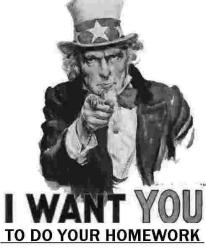 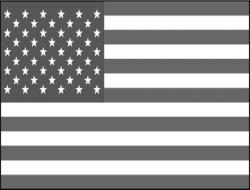 General ExpectationsStudents are expected to show up on time and prepared to work. You’re juniors now; you know where my room is, so do not be late without a pass!Make sure you bring the necessary materials with you to class each day. This includes a pen or pencil, any homework assignment due that day in class and your binder. Do your homework and turn it in on time! This will prepare you for any test or quiz in class. Remember, I do not “give out” grades you earn them. We will be writing a lot in Social Studies in preparation for the US History regents in June.Classroom RulesRespect me, respect your classmates, respect the history that we are studying and respect the schools property in the classroom. Treat others like you would like to be treated.Do no talk when I am talking or when one of your classmates is talking. It is rude. There is no such thing as a stupid question relating to what we are studying in class.Swearing will not be tolerated in my classroom.Leave your cell phones and air pods/ headphones in your locker or backpack. If you have them out in my class they will be taken away.  Your cell phone is a distraction to your learning. If you are confused about our school’s cell phone policy, please see the code of conduct. If I take your phone away the first time it will go into the cell phone box. You may pick it up at the end of the period. If I have to take it away a second time during the week it will be sent to the office. If it continues to be a distraction I will ask that you put your phone in the cell phone box before entering my classroom. The same policy will apply to air pods/headphones. If you want to be treated like an adult act like an adult.We will create classroom rules based upon the schools code of conduct that everyone will have a say in.Throughout the school year we watch films such as The Patriot, Glory, Band of Brothers, Saving Private Ryan, and We Were Soldiers. These films give students a firsthand perspective of the historical events we discuss in class.  However, these films are rated “R” and as a result I’m asking your permission to allow your son/daughter to watch these movies in class.  Due to the graphic nature of these films, I am requesting my students obtain a signed permission slip to view the movie as they are rated "R". If you feel these films are not appropriate for your son or daughter, he/she will be asked to go to an alternate location during viewing. Thank you. Please check one of the following boxes:	Yes, I give permission for my son/daughter to watch R rated movies in class.              No, I do not give permission for my son/daughter to watch R rated movies. Students will be asked to go to an alternate location. Materials NeededOne 3 Ring Binder with paperDividers Colored Pencils/ HighlightersPens and Pencil		Grading PolicyGrades are earned not given. This year I will be using the schooltool online gradebook andGoogle classroom.Using this website you can check your current social studies grade, what assignments you are missing. Parents are also encouraged to access the parent portal portion of schooltools to monitor student progress.Exams in this class are formatted after the Regents. (multiple choice, short answer and essays)It is your job to check your grade and to see what you owe. Please don’t ask me the day before the marking period closes what you owe. Assignments turned in late will be penalized 25 points per school day. After 3 school days, the grade for the assignment will be a 0.  Grades entered on schooltool that are marked M, or missing, the student is still able to complete. Once the assignment has gone beyond the 3rd school day it will be changed to a 0.Cheating is unacceptable. If I catch you cheating you will get a 0 on the assignment and will be dealt with in accordance with the schools code of conduct.Plagiarized papers will also be given a 0 and will also be dealt with in accordance with the schools code of conduct.Extra HelpI encourage all students to come and see me when they need extra help. If we do not share a common free period I will be happy to meet after school to provide extra help. My schedule will be posted in my room and I will make my lunch and planning periods known to all students.Contact InformationI encourage students, parents/guardians to contact me at any time with any questions or concerns.My e-mail address is MMartins@mcgrawschools.org. Or feel free to call me at school. Thanks.Student Name: ___________________________________ (please print)Student Signature: ________________________________ Parent/ Guardian Name: ______________________________Best way to contact Parent/Guardian: (Home phone, Cell Phone, e-mail)           Parent/ Guardian Signature:  ______________________________________  